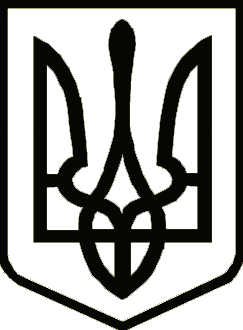 УкраїнаНОСІВСЬКА  МІСЬКА РАДА
Носівського району ЧЕРНІГІВСЬКОЇ  ОБЛАСТІРІШЕННЯ(сорок шоста сесія сьомого скликання)16 листопада  2018 року                                                                    № 16/46/VІІм.Носівка Про підтримку звернення  депутатської  фракції політичної партії «Наш край» Носівської міської ради Відповідно до Конституції України, статей 26, 49 Закону України «Про місцеве самоврядування в Україні», статті 13 Закону України «Про статус депутатів місцевих рад», Регламенту Носівської міської ради сьомого скликання,  рада вирішила:1. Підтримати  звернення депутатської фракції політичної партії «Наш край» Носівської міської ради до Президента України Порошенка П.О., Прем’єр-міністра України Гройсмана В.Б., голови Верховної Ради України Парубія А.В. (додаток 1).2. Контроль за виконанням цього рішення покласти на постійну комісію Носівської міської ради з питань депутатської діяльності і етики законності і правопорядку охорони прав і законних інтересів громадян.Міський голова                                                      Ігнатченко В. М.